分项报价表：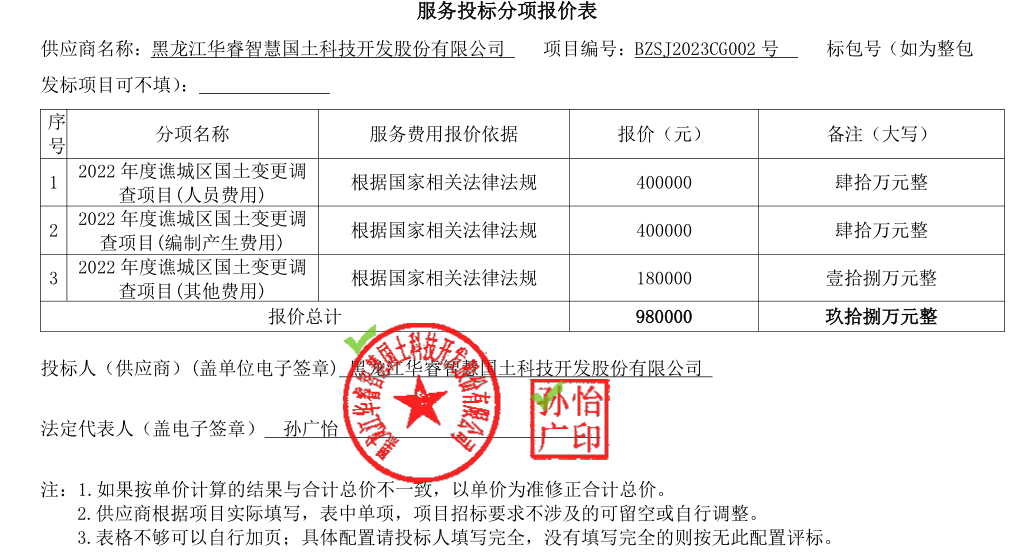 优惠后报价：大写肆拾贰万叁仟元（¥423000元）资格能力条件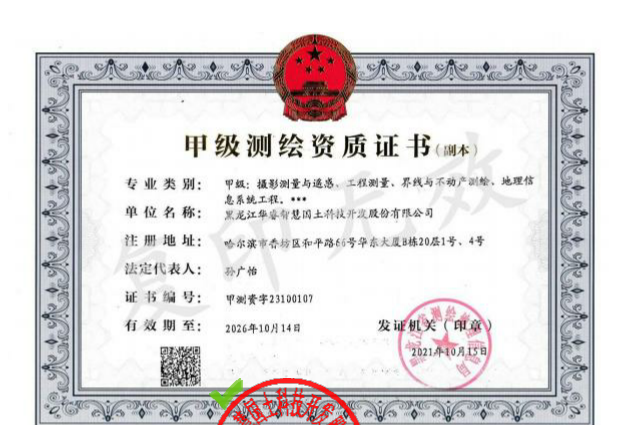 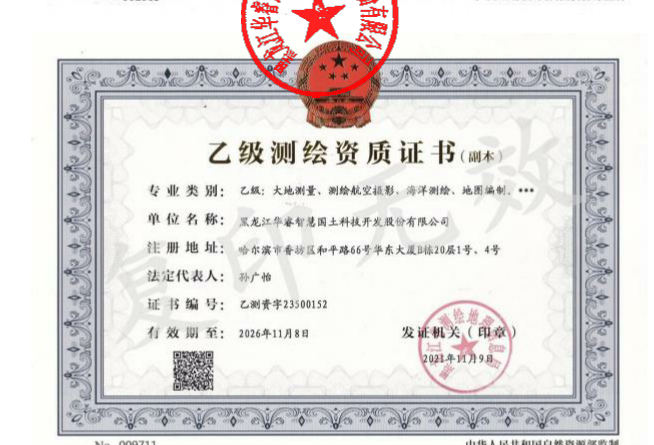 中小企业声明函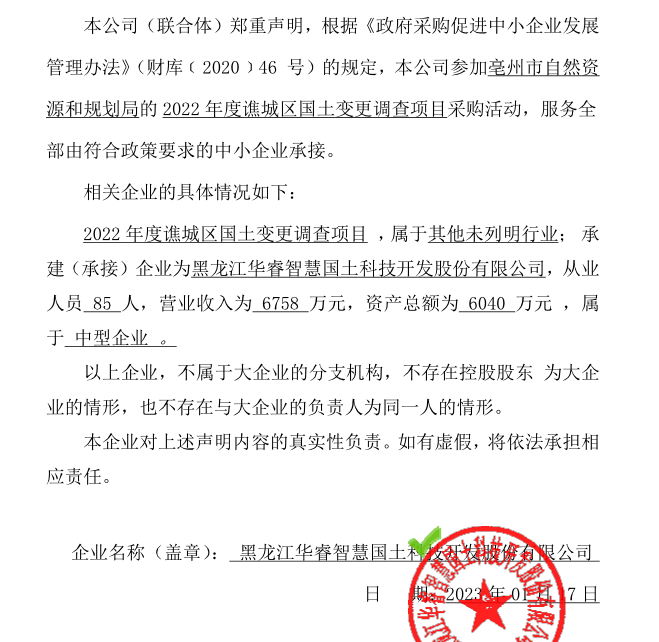 投标人未通过资格审查的原因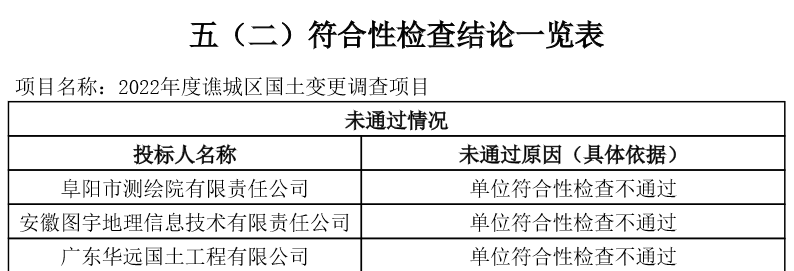 投标人未进行最终报价情况未通过情况未通过情况投标人名称未通过原因蚌埠市勘测设计研究院未提交最后报价安徽天佳信息服务有限公司未提交最后报价南京捷鹰数码测绘有限公司未提交最后报价河南千帆维业信息技术有限公司未提交最后报价航天数维高新技术股份有限公司未提交最后报价